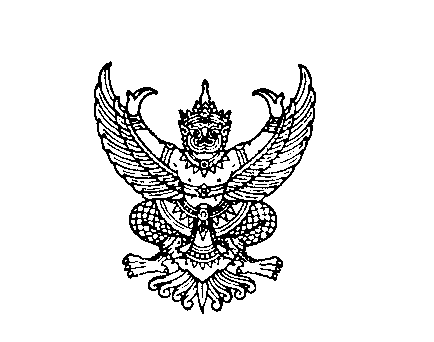 ที่ มท ๐๘20.2/ว						กรมส่งเสริมการปกครองท้องถิ่น							ถนนนครราชสีมา เขตดุสิต กทม. ๑๐๓๐๐						        เมษายน  2๕65เรื่อง  ขอจัดส่งเอกสารองค์ความรู้ “การเสริมสร้างศักยภาพองค์กรปกครองส่วนท้องถิ่นในการจัดการสิ่งแวดล้อม”เรียน  ผู้ว่าราชการจังหวัด ทุกจังหวัดอ้างถึง  หนังสือกรมส่งเสริมการปกครองท้องถิ่น ที่ มท 0820.2/ว 2902 ลงวันที่ 1 ธันวาคม 2564สิ่งที่ส่งมาด้วย  1. สำเนาหนังสือกรมควบคุมมลพิษ ที่ ทส 0304/7337 ลงวันที่ 23 มีนาคม 2565จำนวน 1 ฉบับ2. เอกสารองค์ความรู้ “การเสริมสร้างศักยภาพองค์กรปกครองส่วนท้องถิ่นในการจัดการสิ่งแวดล้อม”จำนวน 1 ชุดตามที่ กรมส่งเสริมการปกครองท้องถิ่นขอความร่วมมือจังหวัดประชาสัมพันธ์เชิญชวนองค์กรปกครองส่วนท้องถิ่น อนุญาตให้บุคลากรที่มีหน้าที่ความรับผิดชอบร่วมการฝึกอบรม “การเสริมสร้างศักยภาพองค์กรปกครองส่วนท้องถิ่นในการจัดการสิ่งแวดล้อม” ความละเอียดตามหนังสือที่อ้างถึง นั้นกรมส่งเสริมการปกครองท้องถิ่นขอความร่วมมือจังหวัดเผยแพร่เอกสารองค์ความรู้
“การเสริมสร้างศักยภาพองค์กรปกครองส่วนท้องถิ่นในการจัดการสิ่งแวดล้อม” ให้องค์กรปกครองส่วนท้องถิ่นได้ใช้ประโยชน์ต่อไป รายละเอียดปรากฏตามสิ่งที่ส่งมาด้วย	จึงเรียนมาเพื่อโปรดพิจารณา ขอแสดงความนับถือ    (นายประยูร  รัตนเสนีย์)อธิบดีกรมส่งเสริมการปกครองท้องถิ่นกองสิ่งแวดล้อมท้องถิ่น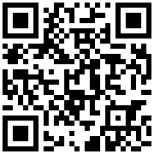 กลุ่มงานสิ่งแวดล้อมโทร. 0 ๒๒๔๑ ๙๐๐๐ ต่อ 2112 ไปรษณีย์อิเล็กทรอนิกส์ sarabun@dla.go.th